PREDSEDA NÁRODNEJ RADY SLOVENSKEJ REPUBLIKYČíslo: CRD-927/2011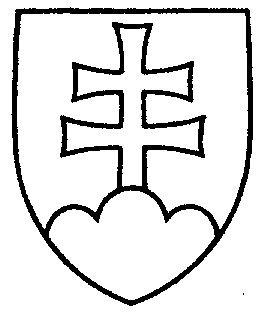 286ROZHODNUTIEPREDSEDU NÁRODNEJ RADY SLOVENSKEJ REPUBLIKYzo 7. marca 2011o návrhu pridelenia návrhu zákona, podaného poslancami Národnej rady Slovenskej republiky na prerokovanie výborom Národnej rady Slovenskej republiky	N a v r h u j e m	Národnej rade Slovenskej republiky	A. p r i d e l i ť	návrh poslancov Národnej rady Slovenskej republiky Petra ZAJACA, Petra OSUSKÉHO a Františka ŠEBEJA na vydanie zákona, ktorým sa mení a dopĺňa zákon 
č. 610/2003 Z. z. o elektronických komunikáciách v znení neskorších predpisov (tlač 292), doručený 4. marca 2011	na prerokovanie	Ústavnoprávnemu výboru Národnej rady Slovenskej republiky	aVýboru Národnej rady Slovenskej republiky pre hospodárstvo, výstavbu a dopravu;	B. u r č i ť	a) k návrhu zákona ako gestorský Výbor Národnej rady Slovenskej republiky 
pre hospodárstvo, výstavbu a dopravu,	b) lehotu na prerokovanie návrhu zákona v druhom čítaní vo výbore
do 11. mája  v gestorskom výbore do 13. mája 2011.Richard   S u l í k   v. r.